Uusi 3/2-tiepalloventtiili GEMÜ BB07Monipuoliset käyttömahdollisuudetVenttiiliasiantuntija GEMÜ laajentaa teollisuuden käyttöön tarkoitettujen palloventtiilien tuotevalikoimaansa. Monitoimiominaisuuksiensa ansiosta uusi 3/2-tiepalloventtiili-tuoteperhe GEMÜ BB07 soveltuu erilaisiin käyttökohteisiin. Näihin lukeutuvat kemiantekniikka, teollinen vedenkäsittely, pintakäsittelytekniikka, energia- ja ympäristötekniikka, koneenrakennus ja jalostusteollisuus.3/2-tiepalloventtiili GEMÜ BB07 soveltuu optimaalisesti väliainevirtojen sekoitus- ja jakelutehtäviin esimerkiksi energia-alan herkkien väliaineiden kitkattoman vaihdon tai elintarvikejalostusteollisuuden apuaineiden yhteydessä.Toinen etu on, että uudet palloventtiilityypit ovat saatavilla kierremuhviliitännällä varustettuina, mikä mahdollistaa sulkuventtiilin sujuvan asennuksen.Monitiepalloventtiilit GEMÜ BB07 tarjoavat edullisen ratkaisun, sillä normaalisti sekoitus- ja jakelutehtäviin tarvitaan useita venttiili-istukoita. Monitiepalloventtiileitä käyttämällä ne voidaan kuitenkin yhdistää vain yhdeksi rakennekokoonpanoksi.Kolmen ulostulon ansiosta GEMÜ BB07 on erittäin monikäyttöinen. Standardin ISO 5211 mukainen asennuslaippa helpottaa toimilaitteen asennusta. Istukan tiivisteen materiaalina on PTFE. Uusi palloventtiilituoteperhe GEMÜ BB07 on automatisoitavissa, kaipaa vähän huoltoa ja soveltuu tyhjiökäyttöön. Uudesta palloventtiilistä on valittavissa T- tai L-palloversio mahdollistaen monipuolisen käytön.3/2-tiepalloventtiilistä on tarjolla seuraavat toimilaiteversiot:GEMÜ BB07 jossa vapaa akselinpääGEMÜ B47 jossa pneumaattinen toimilaiteGEMÜ B27 jossa manuaalinen toimilaiteGEMÜ B57 jossa sähkömoottorikäyttöinen toimilaite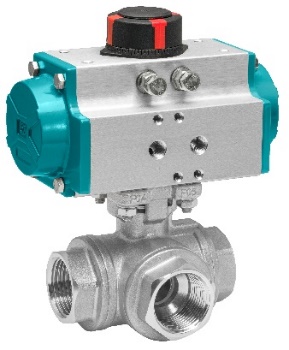 Kuvateksti: GEMÜ BB07 jossa vapaa akselinpääTietoa yrityksestä

GEMÜ Group kehittää ja valmistaa venttiili-, mittaus- ja säätöjärjestelmiä nesteille, höyryille ja kaasuille. Yritys on steriilien prosessien ratkaisujen maailmanlaajuinen markkinajohtaja. Maailmanlaajuisesti toimiva, riippumaton perheyritys perustettiin vuonna 1964. Vuodesta 2011 lähtien yrityksen toimitusjohtajana toimivana osakkaana on toisessa sukupolvessa toiminut Gert Müller yhdessä serkkunsa Stephan Müllerin kanssa. Vuonna 2021 yritysryhmä teki yli 450 miljoonan euron liikevaihdon, ja sen palveluksessa työskentelee ympäri maailmaa yli 2 400 työntekijää, joista noin 1 300 Saksassa. Tuotantopaikkoja on kuusi: Saksa, Sveitsi ja Ranska sekä Kiina, Brasilia ja Yhdysvallat. Maailmanlaajuista myyntiä koordinoidaan Saksasta käsin yli 27 tytäryhtiön kautta. Tiheän myyntiverkostonsa kautta GEMÜ toimii aktiivisesti yli 50 maassa kaikissa maanosissa.
Lisätietoa osoitteesta www.gemu-group.com.